В соответствии со статьей 129 Трудового кодекса Российской Федерации, федеральным законом от 06.12.2003 № 131-ФЗ «Об общих принципах организации местного самоуправления в Российской Федерации», Законом Красноярского края от 29.10.2009 № 9-3864 «О системах оплаты труда работников краевых государственных учреждений», Сосновоборский городской Совет депутатовР Е Ш И Л:1. Внести в Положение о системах оплаты труда работников муниципальных учреждений города Сосновоборска, утвержденное решением Сосновоборского городского Совета депутатов от 21.12.2016 № 15/64-р (далее – Положение) следующее изменение: Пункт 4.2.1. раздела 4 Положения изложить в следующей редакции:«Работникам, месячная заработная плата которых при полностью отработанной норме рабочего времени и выполненной норме труда (трудовых обязанностей) с учетом выплат стимулирующего характера ниже размера минимальной заработной платы, установленного в Красноярском крае (минимального размера оплаты труда), производится персональная выплата в целях обеспечения заработной платы работника на уровне размера минимальной заработной платы (минимального размера оплаты труда).Персональная выплата для работника, обеспечивающая заработную плату работника учреждения на уровне размера минимальной заработной платы (минимального размера оплаты труда), рассчитывается как разница между размером минимальной заработной платы, установленным в Красноярском крае (минимальным размером оплаты труда), и величиной заработной платы конкретного работника учреждения за соответствующий период времени.Работникам, месячная заработная плата которых по основному месту работу при не полностью отработанной норме рабочего времени с учетом выплат стимулирующего характера ниже размера минимальной заработной платы, установленного в Красноярском крае (минимального размера оплаты труда), исчисленного пропорционально отработанному работником учреждения времени, указанные персональные выплаты производятся в размере, определяемом для каждого работника как разница между размером минимальной заработной платы, установленным в Красноярском крае (минимальным размером оплаты труда), исчисленным пропорционально отработанному работником учреждения времени, и величиной заработной платы конкретного работника учреждения за соответствующий период времени.Исчисленная в соответствии с настоящим пунктом персональная выплата в целях обеспечения заработной платы работника учреждения на уровне размера минимальной заработной платы (минимального размера оплаты труда) включает в себя начисления по районному коэффициенту, процентной надбавке к заработной плате за стаж работы в районах Крайнего Севера и приравненных к ним местностях или надбавке за работу в местностях с особыми климатическими условиями.».2. Настоящее решение вступает в силу в день, следующий за днем его официального опубликования в городской газете «Рабочий».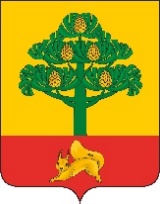 СОСНОВОБОРСКИЙ ГОРОДСКОЙ СОВЕТ ДЕПУТАТОВРЕШЕНИЕ26 апреля 2021                                                                                                                   № 8/22-рО внесении изменений в решение Сосновоборского городского Совета депутатов от 21.12.2016 № 15/64-р «О системах оплаты труда работников муниципальных учреждений города Сосновоборска»Председатель Сосновоборского 
городского Совета депутатов                                                                                       Б.М.Пучкин Глава города                          А.С. Кудрявцев